В связи с угрозой распространения инфекции КОРОНАВИРУСАсоблюдайте меры предосторожности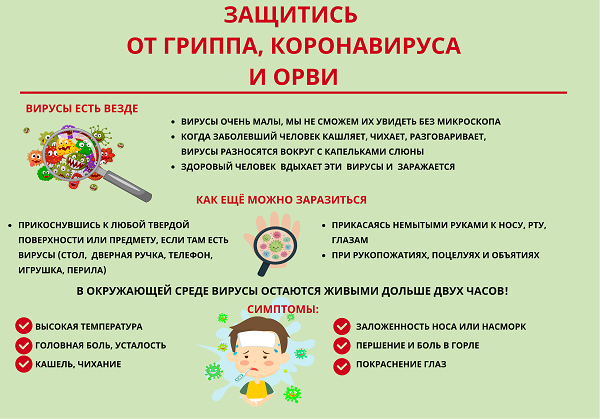 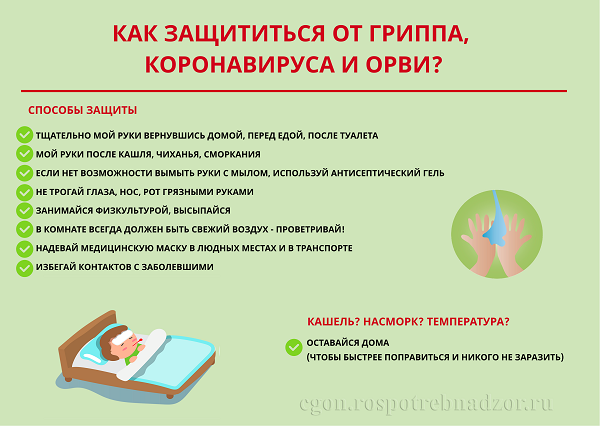 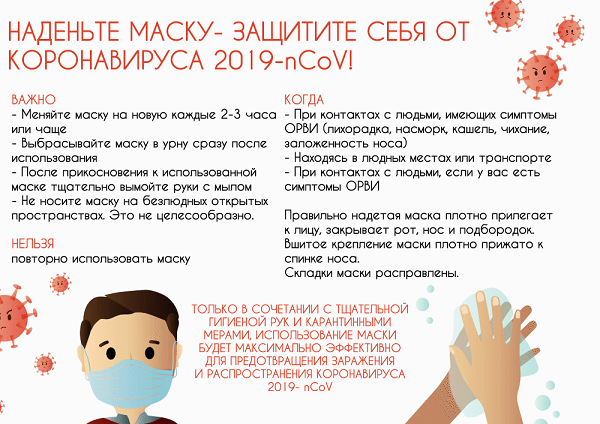 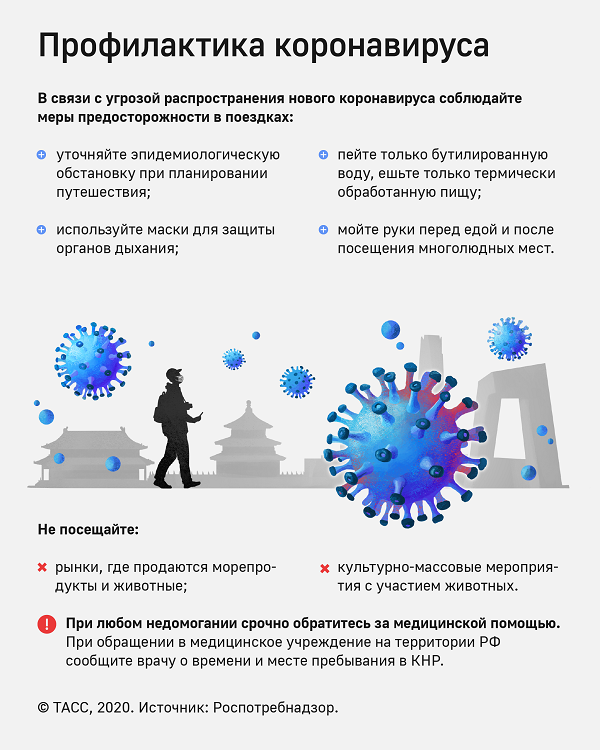 